Дата: 08 квітня 2021 рікМісце проведення: м. Харків, пр. Незалежності, 2, «Бальна зала» готелю «Kharkiv Palace», 2-й поверх.Мета: створення платформи співпраці національних та місцевих органів влади, з міжнародними партнерами та представниками бізнесу задля реалізації спільних проектів з метою покращення муніципальної інфраструктури, як запоруки успішного розвитку України в цілому.Учасники: представники профільних комітетів Верховної Ради України, Уряду України, міських рад та адміністрацій, міжнародних фінансових організацій, дипломатичних місій і консульських представництв в Україні та бізнесу, який веде свою діяльність в різних регіонах України. Також в рамках Форуму планується виставка професійної комунальної спецтехніки та автотранспорту, які виробляють ведучі світові компанії.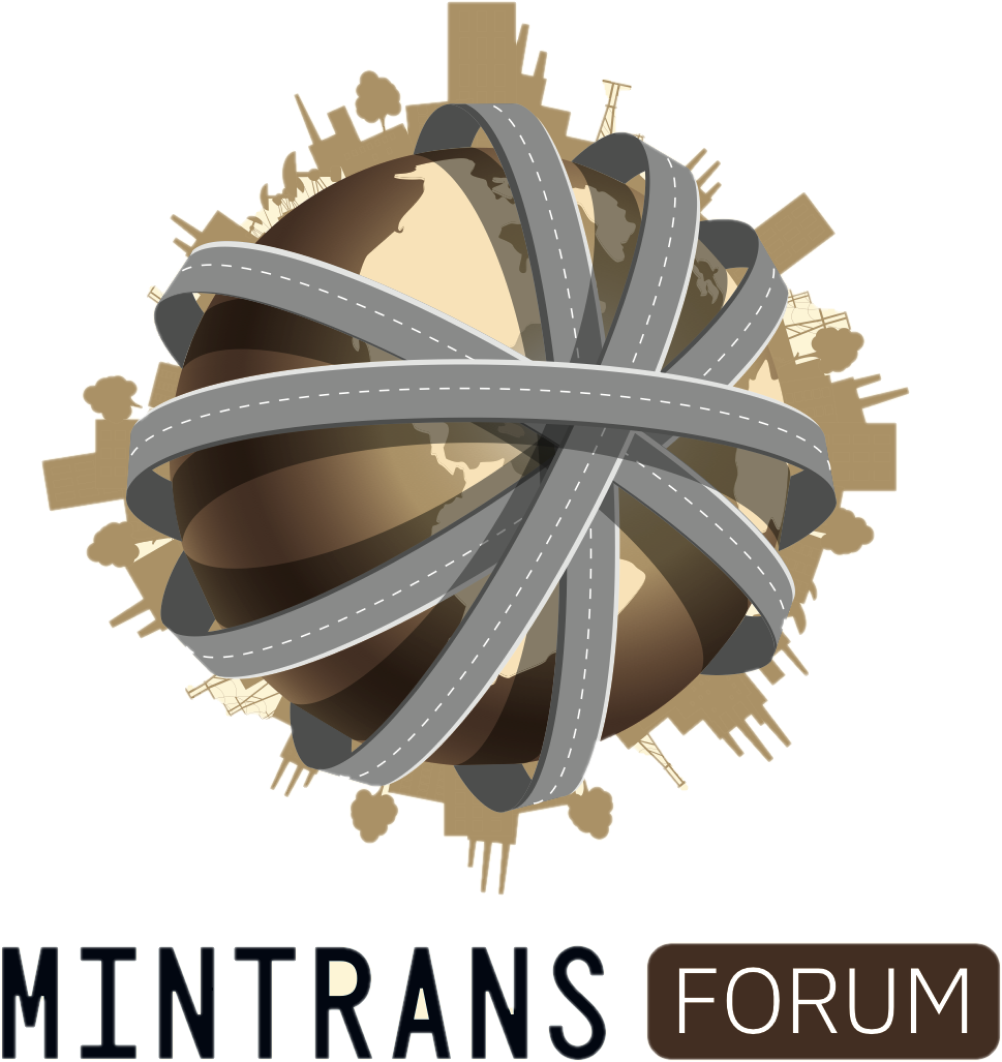 ПрограмаМіжнародного форуму«Муніципальна інфраструктура: розвиток і комфорт міст»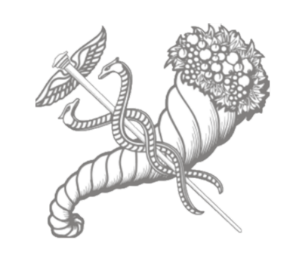 09:00 – 10:00Реєстрація учасників, вітальна каваБлок 1. Урочисте відкриття ФорумуБлок 1. Урочисте відкриття Форуму10:00 – 10:45Вітальні слова та виступи: Ігор Терехов, в.о міського голови міста ХарковаОлександр Ярославськоий, власник та президент DCH (онлайн)Кирило Тимошенко, заступник керівника Офісу Президента України: 
«Вплив «Великого будівництва» на інфраструктуру міст України» (онлайн)Ґабріелє Газельсберґер, Торговий Радник Посольства Австрії в УкраїніОлександр Кава, Заступник Міністра фінансів УкраїниПредставник Міністерства закордонних справ України (онлайн)Олександр Кубраков, Голова Укравтодору: «Успішна взаємодія органів центральної та місцевої влади» (онлайн)Блок 2. Панельна дискусія мерів «Розвиток муніципальної інфраструктури як запорука успішного майбуття України»Модератор: Андрій Куликов, співзасновник "Громадського Радіо"Блок 2. Панельна дискусія мерів «Розвиток муніципальної інфраструктури як запорука успішного майбуття України»Модератор: Андрій Куликов, співзасновник "Громадського Радіо"10:45– 11:45Спікери: Ігор Терехов, в.о. міського голови Харкова.Слобожан Олександр, виконавчий директор Всеукраїнської асоціації органів місцевого самоврядування «Асоціація міст України».Міські голови міст Черкас – Бондаренко А.В., Чернігова – Атрошенко В.А., Краматорська – Гончаренко О.В., Луцька – Безпятко Ю.В., Орлов С.В. заступник міського голови міста Маріуполь Окан Бас, Генеральний директор компанії «Карсан»Підписання меморандуму про наміри співробітництва між Харківською міською радою та компанією «KARSAN», Турецька РеспублікаТест драйв пасажирських автобусів виробництва компанії «Карсан»12.00 – 12:30Кава-брейкБлок 3. Панельна дискусія «Міжнародні програми як дієвий інструмент розвитку муніципальної інфраструктури»Модератор: Андрій Куликов, співзасновник "Громадського Радіо"Блок 3. Панельна дискусія «Міжнародні програми як дієвий інструмент розвитку муніципальної інфраструктури»Модератор: Андрій Куликов, співзасновник "Громадського Радіо"12:30 – 13:30Спікери: Олександр Кава, заступник Міністра фінансів України.Представник Міністерства закордонних справ України (онлайн)- Жан-Ерік де Загон, голова представництва ЄІБ в Україні. (онлайн)Марк Магалецький, заступник голови ЄБРР в Україні. (онлайн)- Сергій Цівкач, виконавчий директор Ukraine Invest.13:30 – 14:30ОбідБлок 4. Джерела фінансування розвитку муніципалітетівМодератори: Олександр Грибан, виконавчий директор ABRS Group;Блок 4. Джерела фінансування розвитку муніципалітетівМодератори: Олександр Грибан, виконавчий директор ABRS Group;14:30 – 15:30Спікери: Оксана Затворницька, Egis Ukraine.Михайло Медко, радник голови правління Укрексімбанку – «Комплексні рішення для муніципалітетів та комунального сектору» Руслан Мірошниченко, Виконавчий директор Групи Компаній «Сан Ойл «Розвиток муніципальної паливної інфраструктури із залученням приватного партнера».Віктор Остапчук, голова постійної комісії з питань розвитку транспорту та зв'язку Харківської обласної ради «Стратегія створення, розвитку та перспективи діяльності регіональної залізничної пасажирської компанії «Слобожанщина».Василь Шкураков, генеральний директор ПАТ «Українська фінансова житлова компанія «Нова іпотечна політика держави. Потенційний вплив на розвиток якісного будівництва в регіонах»Мовчан В'ячеслав, генеральний директор Компанії "УК Інжиніринг «Активи міста в енергетичній трансформації транспортної інфраструктури».Блок 5. Перша національна панель індустріальних парків країни «Нова індустріалізація»Модератори: Андрій Куликов, співзасновник «Громадського радіо»; Дмитро Відсота, керівний партнер юридичної фірми Robinson PatmanБлок 5. Перша національна панель індустріальних парків країни «Нова індустріалізація»Модератори: Андрій Куликов, співзасновник «Громадського радіо»; Дмитро Відсота, керівний партнер юридичної фірми Robinson Patman15:30 – 16:30Спікери: Віталій Баранніков, «Екополіс ХТЗ»Філіпп Грушко, iPARKВолодимир Хмурич, BILA TSERKVAМаксим Лозовський, Naval ParkМихайло Сокул, Dragon CapitalДмитро Кисилевський, народний депутат України, заступник голови Комітету Верховної Ради України з питань економічного розвитку16:30 – 20:00Вечірня програма